東深井福祉会館/障害者福祉センターの予定4月～5月　　　　　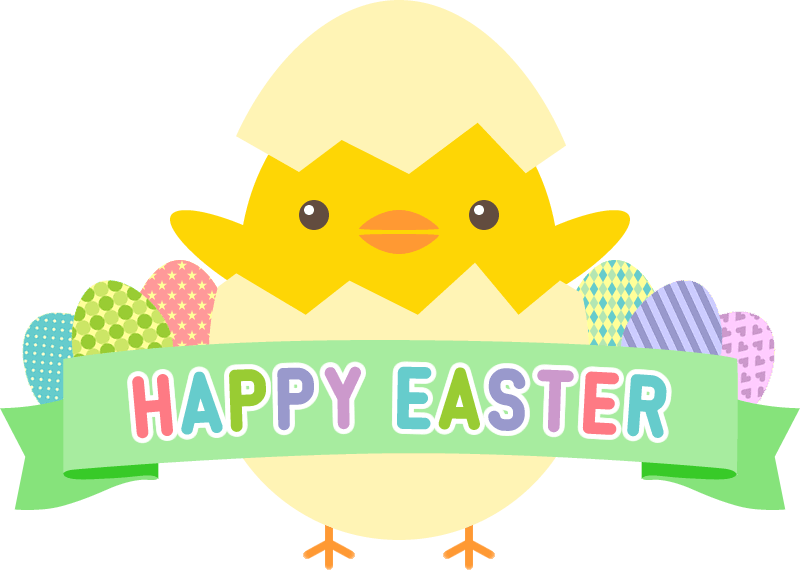 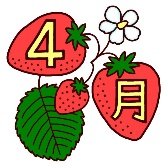 *主なイベントは流山市広報・福祉会館ホームページに掲載t 04.7155.3638/f 04.7153.3437映画会に関して：都合によりしばらくの間休止とさせていただきます。ご了承ください。整理券配布に関して：会館スタッフが出勤するのは8時30分です。それ以前に会館にお越しいただくと、ご近所の皆様の迷惑になりますので、ご遠慮ください。また、費用が発生するイベントに関しては整理券配布と同時に集金させていただきますので、お釣りのないようにご用意ください。ご協力のほどよろしくお願いいたします。日時イベント名内容所属4/3(月)＆5/8（月）13：30～15:00千寿の会卯月&皐月午後のひとときに気軽な交流をする時間です。どの年齢層の方もご参加いただけ、お楽しみいただけます！4月はニニー・ロッソさんによるトランペットの演奏が、5月は楽踊会そよ風さんの万作踊りの披露があります。　費用～お茶代100円・要申込一週間前まで（※4月分は申込多数の為締め切っております）自主講座2F福祉会館4/14（金）説明会終了後受付手話奉仕員養成講座後期4/21（金）～11/17（金）全27回12：45～14：45初石公民館流山市在住・在勤・在学者で、将来手話奉仕員を目指したい方。※手話奉仕員前期を終了されている方のみが受講できます。※4/14（金）12：45～の説明会に出席いただいた方のみお申込みいただけます。（講座の場所も変わらず初石公民館です）※定員25名。受講希望者多数の場合は抽選とさせていただきます。障害センター1F4/27(木)＆5/25（木）13:30～15:00ダンスセラピーダンスセラピーは習うダンスではなく体を動かす時間です。毎月第4木曜日午後、2階大広間にて受付は毎月1日～当日先着20名※4月よりダンスセラピストの高井彩加先生が新たに担当してくださいます。自主講座2Ｆ福祉会館4/12（水）～5/1（月）申込受付期間障害者料理講座5/12（金）10：00～13：00障害者手帳お持ちの方対象。送迎・申込み1週間前まで　5月は南流山センターです。メニューはコーン入りポテトコロッケ、切り干し大根の酢の物、しめじご飯、味噌汁。￥50０以内　※29年度より、都合により金曜日に変更いたしました。障害センター1f4/3（月）～4/28（金）申込受付期間手話講習会5/12（金）～9/1（金）18：45～20：45生涯学習センター流山市在住・在勤・在学者で初めて手話を学ばれる方対象。費用：テキスト代として200円。全15回。定員30名。※多数の場合は5/1（月）に抽選を行い、受講いただける方のみにご連絡致します。詳しくは窓口、もしくはお電話にてお問い合わせください。障害センター1F4/2（日）～申込受付期間失語症会話サポーター講座5/23（火）10：00～16：00病気の後遺症により、言葉を発する、思い出すのが困難な失語症の方々の会話をサポートします。失語症の方の会話を豊かにし、高齢者のボランティア活動にも役立つ会話テクニック・実践を学びます。費用：テキスト代として200円。持ち物：室内履き（柔らかい素材）、筆記用具、お昼ご飯。講座内容等詳しくはお問い合わせ下さい。自主事業障害センター1F4/3（月）AM8：45から整理券配布開始※定員になり次第配布終了春の二胡コンサート5/20（土）13：30～15：00流山市在住の二胡演奏者、真真さんの二胡（中国民族楽器）コンサートを開催いたします。共演は岩田のぼるさん（ギター・ベース）です。費用：無料。定員100名。※整理券は多くの方にお楽しみいただくために原則1人1枚まで（ご家族の場合２枚まで）とさせていただいております。ご了承ください。※静かに演奏が聴ける人が対象です。自主事業福祉会館2F6月以降実施の講座で4・5月申込みの講座5/2（火）AM8：45から整理券配布開始※定員になり次第配布終了野菜収穫体験＆バーベキュー6/3（土）10：00～13：30（雨天時6/10（土）満足度200％の人気恒例イベント。無農薬で育った美味しい野菜の収穫と外でのバーベキューや流しそうめんをご一緒に楽しみませんか？お子さん・パパママ・ご高齢の方・障害をお持ちの方、どなたでも大歓迎です！定員80名※今年度よりアルコール類は持ち込みとなりましたので、ご希望の方はご準備をお願いいたします。飲酒運転は禁止されておりますので、なさらないようにお願いいたします。※整理券配布時に費用の集金を行います。お釣りのないようにご準備ください。自主事業福祉会館2F